Gesamtschule der Stadt Hemer
Parkstraße 48
58675 Hemer
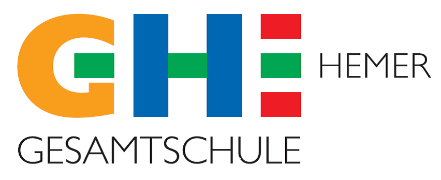 „Let’s pretend you’re a dog“ – 
Gerd E. Schäfers Theorie zum Kinderspiel und seine Funktion mit Blick auf frühkindliche Bildung und Erstspracherwerb in bilingualen KitasMax Mustermann		KursMusterstraße 13		Fachlehrer: XXX53371 Musterstadt		Schuljahr: 20XX/20XX1. EinleitungDie  folgende Arbeit befasst  sich mit …2. Definition des KinderspielsDas Kinderspiel …2.1 Funktionale BetrachtungDas Kinderspiel2.2 Strukturelle BetrachtungDie Struktur des Kinderspiels …2.3 Dynamische BetrachtungBetrachtet man das Kinderspiel unter einem dynamischen Gesichtspunkt … 3. Schäfers Bildungsbegriff im Elementarbereich3.1 Was ist elementare Bildung?Der Elementarbereich bezeichnet …3.2 Abgrenzung zur PrimarstufeDie Primarstufe …4. Erst- und Zweitspracherwerb4.1 Abgrenzung der relevanten BegrifflichkeitenBetrachtet man den Spracherwerb bei Kindern …4.2 Spracherwerb in der Theorie SchäfersGerd E. Schäfer geht davon aus, dass …5. Bilinguale Kindergärten und deren Bewertung nach Gerd E. Schäfer5.1 Arbeitsweise in bilingualen KindergärtenIn einem bilingualen Kindergarten wird …5.2 Exemplarische Darstellung eines bilingualen KindergartensDie privat geführte Kita „Villa Luna“ in …5.3 Bewertung eines bilingual geführten KindergartensGerd E. Schäfers Theorie zur frühkindlichen Bildung zufolge … 6. FazitLiteraturverzeichnis EigenständigkeitserklärungIch erkläre hiermit, dass ich die vorliegende Arbeit selbständig verfasst und keine anderen als die angegebenen Quellen und Hilfsmittel verwendet habe.Ich erkläre weiterhin, dass ich alles gedanklich, inhaltlich oder wörtlich von anderen (z.B. aus Büchern, Zeitschriften, Zeitungen, Lexika, Internet usw.) Übernommene als solches kenntlich gemacht, d.h. die jeweilige Herkunft im Text oder in den Anmerkungen belegt habe (dies gilt gegebenenfalls auch für Tabellen, Skizzen, Zeichnungen, bildliche Darstellungen usw.).Mir ist bekannt, dass ein Plagiat als umfangreicher Täuschungsversuch gewertet und meine Leistung dementsprechend mit ungenügend bewertet werden kann. (APO-GOSt §13(6))_____________________                     ______________________________________Ort und Datum		Unterschrift